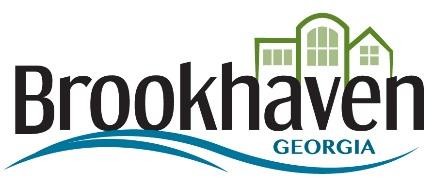    Request for Proposal (RFP)                                                              		 RFP 19-217Ashford Dunwoody Road At Windsor PKWY Intersection GDOT PI #P10016056ADDENDUM #1On page 4 of the RFP, under Part Two - Proposal Contents under section VI item # 9, we are required to complete the O.C.G.A. 50-36-1(e)(2) Affidavit Verifying Status Public Benefit (SAVE) form. However, the form was not included in the RFP package. Will you be providing this through an addendum? Yes2. On page 9 of the RFP under Guidelines, there is a section titled 6.0 Certification with a contract underneath. Is this signature required for the forms section of the submittal?  Yes3. Since this project is not in a federally protected bat area, would the City consider removing the pre-qualification for Bat Survey? Answer:  Remove GDOT area class 1.06(h) Bat surveys from Section VI on Page 6 of the RFP.  